Διαδικασία για την απόκτηση Ακαδημαϊκής Ταυτότητας (Πάσο)Οι νεοεισαχθέντες φοιτητές, αφού ολοκληρώσουν την εγγραφή τους, θα  μπορούν να παραλάβουν από το οικείο Τμήμα, τους  κωδικούς πρόσβασης  (username - password) σε διάφορες ηλεκτρονικές υπηρεσίες του Πανεπιστημίου Πελοποννήσου. Με αυτούς τους κωδικούς οι φοιτητές θα μπορούν να υποβάλλουν ηλεκτρονικά την αίτησή τους για την έκδοση της νέας ακαδημαϊκής ταυτότητας στην ηλεκτρονική διεύθυνση του Υπουργείου Παιδείας  http://academicid.minedu.gov.gr.Η ηλεκτρονική αίτηση του φοιτητή εγκρίνεται από τη Γραμματεία του Τμήματος και η ακαδημαϊκή ταυτότητα θα παραλαμβάνεται από το σημείο παράδοσης που έχει επιλέξει ο ενδιαφερόμενος.Σε περίπτωση απώλειας ή κλοπής της ακαδημαϊκής ταυτότητας οι φοιτητές μπορούν να αιτηθούν την επανέκδοση της στη Γραμματεία του Τμήματος, προσκομίζοντας τη σχετική δήλωση απώλειας/κλοπής από την αστυνομία.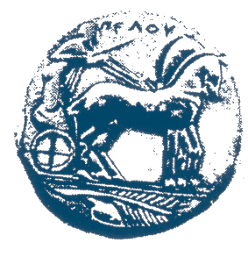 ΕΛΛΗΝΙΚΗ ΔΗΜΟΚΡΑΤΙΑΠΑΝΕΠΙΣΤΗΜΙΟ ΠΕΛΟΠΟΝΝΗΣΟΥ    Τμημα ΣπουδωνΔιεύθυνση: Κολοκοτρώνη και Δαμασκηνού , 20100 Κόρινθος Τηλ.:27410-74992, fax: 27410-74990Πληροφορίες: Φλώρου Βασιλική , email:dps@uop.gr